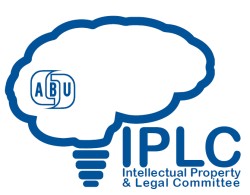 FORUM AGENDA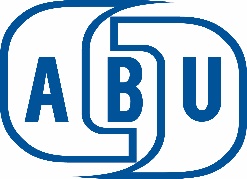 4th ABU INTELLECTUAL PROPERTY AND LEGAL COMMITTEE3rd March, 2020 (Kuala Lumpur, Malaysia)Venue: Hotel IstanaTHEME - “INTERNATIONAL CONVENTIONS AND BROADCASTER RIGHTS: THE FUTURE”  0830-0900THEME : BROADCAST PIRACY AND IPR IN THIS ERA OF CONVERGENCE  0830-0900THEME : BROADCAST PIRACY AND IPR IN THIS ERA OF CONVERGENCEREGISTRATIONREGISTRATION0900-0930Opening and Welcome Remarks:Mr. Suranga JayalathABU IPLC ChairpersonOpening and Welcome Remarks:Mr. Suranga JayalathABU IPLC ChairpersonOpening Note:Nuratul Fakriah Abdul ThalibABU Legal and IP Services Officer0930-1100 SESSION ONE: PROTECTION FOR BROADCASTERS IN CONVERGING ERA The world is evolving fast and so are the challenges to the broadcasters. Thus, broadcasters need to be well-prepared to tackle all the new challenges. This session will explore the appropriate regulations and alternative ways to protect the broadcasters in this new era. Topics	:  WIPO Mediation and Arbitration for Copyright and Broadcasting Disputes - Ms Chiara Accornero, Representative of the WIPO Arbitration and Mediation Center in SingaporeTBC - Mr Mohammad Asghari, Manager of IP and Data protection of Iranian Audiovisual Broadcasting Regulatory Body, IranTop 3 IP Cases in The Broadcasting World In 2019 And What We Can Learn from Them -Ms Geetha Kandiah, Partner of KASS International Sdn Bhd, Malaysia SESSION ONE: PROTECTION FOR BROADCASTERS IN CONVERGING ERA The world is evolving fast and so are the challenges to the broadcasters. Thus, broadcasters need to be well-prepared to tackle all the new challenges. This session will explore the appropriate regulations and alternative ways to protect the broadcasters in this new era. Topics	:  WIPO Mediation and Arbitration for Copyright and Broadcasting Disputes - Ms Chiara Accornero, Representative of the WIPO Arbitration and Mediation Center in SingaporeTBC - Mr Mohammad Asghari, Manager of IP and Data protection of Iranian Audiovisual Broadcasting Regulatory Body, IranTop 3 IP Cases in The Broadcasting World In 2019 And What We Can Learn from Them -Ms Geetha Kandiah, Partner of KASS International Sdn Bhd, Malaysia SESSION ONE: PROTECTION FOR BROADCASTERS IN CONVERGING ERA The world is evolving fast and so are the challenges to the broadcasters. Thus, broadcasters need to be well-prepared to tackle all the new challenges. This session will explore the appropriate regulations and alternative ways to protect the broadcasters in this new era. Topics	:  WIPO Mediation and Arbitration for Copyright and Broadcasting Disputes - Ms Chiara Accornero, Representative of the WIPO Arbitration and Mediation Center in SingaporeTBC - Mr Mohammad Asghari, Manager of IP and Data protection of Iranian Audiovisual Broadcasting Regulatory Body, IranTop 3 IP Cases in The Broadcasting World In 2019 And What We Can Learn from Them -Ms Geetha Kandiah, Partner of KASS International Sdn Bhd, Malaysia
1100-1130PHOTO SESSION AND NETWORKING BREAKPHOTO SESSION AND NETWORKING BREAKPHOTO SESSION AND NETWORKING BREAK 1130-1300SESSION TWO: REGULATORY AND NON-REGULATORY FRAMEWORK FOR BROADCASTERS IN THIS ERA OF BORDERLESS COMMUNICATIONSSince technologies are continuously emerging in this era of convergence, both regulatory and non-regulatory framework are equally important to combat the current concerns been faced by the broadcasters.  This session will focus on both of the frameworks for promoting the broadcaster’s rights.SESSION TWO: REGULATORY AND NON-REGULATORY FRAMEWORK FOR BROADCASTERS IN THIS ERA OF BORDERLESS COMMUNICATIONSSince technologies are continuously emerging in this era of convergence, both regulatory and non-regulatory framework are equally important to combat the current concerns been faced by the broadcasters.  This session will focus on both of the frameworks for promoting the broadcaster’s rights.SESSION TWO: REGULATORY AND NON-REGULATORY FRAMEWORK FOR BROADCASTERS IN THIS ERA OF BORDERLESS COMMUNICATIONSSince technologies are continuously emerging in this era of convergence, both regulatory and non-regulatory framework are equally important to combat the current concerns been faced by the broadcasters.  This session will focus on both of the frameworks for promoting the broadcaster’s rights.1300-1400LUNCH BREAKLUNCH BREAKLUNCH BREAK1400-1530SESSION THREE: NEW SET OF IP RIGHTS TO BROADCASTERS: HOW TO OVERCOME CHALLENGES IN A CONVERGING AREAAlong with the increasing challenges, the protection measures are growing parallelly. This session will explore the common and new challenges and how the new set of IP rights can be opted by broadcasters to combat those challenges. Topics:  TBC -Mr Steve Ahern, Broadcast Consultant, AustraliaTBC- Mr. Emerson Cuyo, Director of the Bureau of Copyright and Other Related Rights of Intellectual Property Office of the PhilippinesA.I. and IP, in Particular Copyright - Ms Anne-Sarah Skrebers, Legal Officer of European Broadcasting Union, Switzerland SESSION THREE: NEW SET OF IP RIGHTS TO BROADCASTERS: HOW TO OVERCOME CHALLENGES IN A CONVERGING AREAAlong with the increasing challenges, the protection measures are growing parallelly. This session will explore the common and new challenges and how the new set of IP rights can be opted by broadcasters to combat those challenges. Topics:  TBC -Mr Steve Ahern, Broadcast Consultant, AustraliaTBC- Mr. Emerson Cuyo, Director of the Bureau of Copyright and Other Related Rights of Intellectual Property Office of the PhilippinesA.I. and IP, in Particular Copyright - Ms Anne-Sarah Skrebers, Legal Officer of European Broadcasting Union, Switzerland SESSION THREE: NEW SET OF IP RIGHTS TO BROADCASTERS: HOW TO OVERCOME CHALLENGES IN A CONVERGING AREAAlong with the increasing challenges, the protection measures are growing parallelly. This session will explore the common and new challenges and how the new set of IP rights can be opted by broadcasters to combat those challenges. Topics:  TBC -Mr Steve Ahern, Broadcast Consultant, AustraliaTBC- Mr. Emerson Cuyo, Director of the Bureau of Copyright and Other Related Rights of Intellectual Property Office of the PhilippinesA.I. and IP, in Particular Copyright - Ms Anne-Sarah Skrebers, Legal Officer of European Broadcasting Union, Switzerland 1530-1545NETWORKING BREAK1545-1715 SESSION FOUR: CHALLENGES FACED BY BROADCASTERS IN A CONVERNING ERAIn the current broadcasting scenario, there are numerous challenges pertaining to broadcasting rights. This session will explore some of those challenges and the counter steps taken by the ABU members. Topics:    AI Technology Used in TV Program and Its Rights Clearance - Ms Morinaga Junko, Senior Manager of Copyright & Contracts Division, Japan Broadcasting Corporation, JapanTBC -Mr Bulent Husnu Orhun, Director of IP Office, Legal Affairs Department of Turkish Radio Television Corporation Turkey	TBC -Mr Affendy Ali Dally, Head of Legal of Media Prima Malaysia1715-1730CLOSING REMARKS